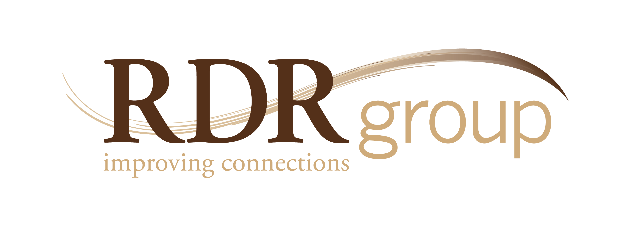 Creating a Positive Workplace:How to Motivate Yourself, Your Team and Your Organization 5250 Grand Ave. • Ste.14 #206 Gurnee, IL • 60031-1877Ph. 815-477-2330 • Fax 2335                  www.rdrgroup.comAs workplace expectations increase – energy levels can sometimes struggle to keep pace – and it has many ramifications. It not only affects morale, productivity and patient satisfaction, it is also takes a personal toll. Everyone knows what it’s like to feel worn-out, tired or bored and some are on the verge of burn-out and defeat. So how do we re-energize ourselves, our teams and our organizations to meet growing demands?THE FOCUSThis course looks at current scientific research regarding specific behaviors that leaders can practice building stamina, create enthusiasm and increase motivation to keep themselves and their teams engaged and successful at what they do.INTRODUCTIONNeuroscience and work conditions:A culture where people feel stressed creates Cortisol, which results in depression, anxiety & burnoutA culture that is uplifting creates Serotonin, Oxytocin, Dopamine & Endorphins and leads to high engagement & productivityTHE CULTURAL CONDITIONS FOR MOTIVATION:Empowerment  (self-management skills)
produces serotoninHow to stop obsessing about things How to calm the brain downHow to be more optimistic How to be more appreciative How to live in the momentBelonging  (relationship skills)
produces oxytocinHow to clarify expectations How to support and encourage How to celebrate successHow to resolve differencesChallenge  (development skills)
produces dopamine & endorphins How to set realistic goalsHow to set stretch goals How to tap into passion How to focus effort